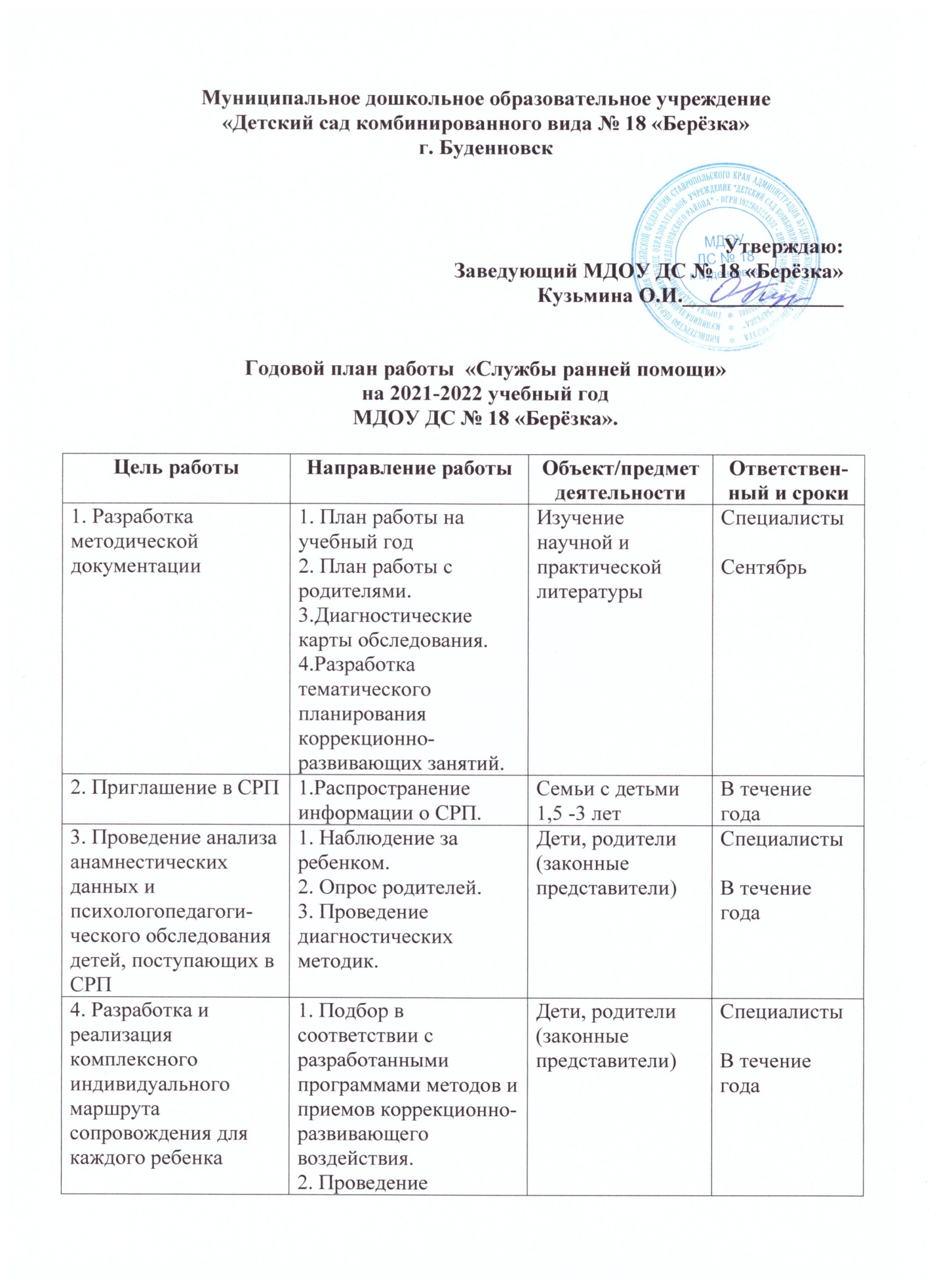 2. Проведение коррекционно-развивающих индивидуальных занятий с детьми и родителями.Дети, родители (законные представители)СпециалистыВ течение года5. Индивидуальная работа с родителями в вопросах развития, воспитания и обучения их детей.Обучение родителей методам и приемам, направленным на формирование и коррекцию компонентов социальной, познавательной, речевой и двигательной сфер ребенка1. Проведение индивидуальных мероприятий.2. Консультирование, практические семинары.3. Подготовка рекомендаций родителям.Родители  (законные представители)СпециалистыВ течение года6. Проведение с семьей необходимой психопрофилактичес-кой и психокоррекционной работы1. Получение консультативной, профилактической помощи.Родители (законные представителиСпециалисты В течение года7. Совершенствование консультативной, просветительской и диагностической работы СРП1. Выявление и анализ проблем в СРП.Специалисты В конце года8. Отчет о работе СРП1. Анализ результатов деятельности СРП за прошедший годСпециалисты В конце года